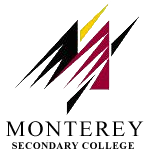 VCE Information TechnologyData and Graphic SolutionsCommon Assessment Task (CAT)Unit One - Outcome One 2018Student Name: _______________________________________________Read the following information and complete the series of activities that follow. Task 1: Developing your inquiry (32 marks): 150 minutes Investigation InquiryOutline the area of focus for the investigation, including the topic you are going to investigate and its purpose.												2 MarksData CollectionData can be classified as qualitative data that can be observed but not measured, such as colours, appearances and smells, and qualitative data, that can be measured such as growth records or the number of entries into a room. What data will you gather? 						  List the data items that need to be collected for the investigation. Indicate which data items will be quantitative and/or qualitative data.			2 MarksIdentify the source(s) of the primary data. Explain how the data source is related to the topic under investigation.											2 MarksThe method of acquiring data is about the way data is collected, such as counting occurrences or interviewing face to face. What method are you going to use to gather your data?                           Identify one data collection method that will be used to acquire the data required. Give a reason for your answer.											2 MarksWhat techniques will be used to gather your data? Discuss a technique that will be used to acquire the data, and explain why it is appropriate.								2 MarksExplain procedures that can be used to assist in the collection of quality data, including its relevance, accuracy, freedom from bias, and/or reliability.							2 MarksDiscuss two legal or ethical obligations, under the Privacy Act 1988, that need to be followed when collecting primary data.										2 MarksIdentify an ethical dilemma that may arise from the collection of data from the stakeholders. 														2 MarksProvide an example of how a set of data will be referenced. 					2 MarksCreate a consent form that can be sent to participants informing them about the investigation and asking for their permission to participate. Include and clearly display information on the following:purpose of the data collection;how the data is to be used;what data will be collected and;how the data will be securely stored.				8 MarksThis can be done using software and printed or on the page provided.Controls and TechniquesOutline how each of the following methods could be used to protect the data collected in the investigation:backing up username and passwords system protection software encryption 											8 MarksTask 2: Preparing to present your inquiry (30 marks):  150 minutes Interpreting DataOutline how the data will be effectively stored after it is collected.				2 MarksInsert a screenshot showing the gathered data.							4 MarksDiscuss the software functions and features used to identify patterns and relationships in the data.4 MarksDesign ToolsSelect and apply one appropriate design tool to represent the functionality of the graphic solution. 	This can be done using software and printed or on the page provided.10 MarksSelect and apply one appropriate design tool to represent the appearance of the graphic solution. Include annotations where necessary. This can be done using software (Moqups) and printed or on the page provided.10 MarksTask 3: Development of graphic solution – Infographic (38 marks): 200 minutesManipulating DataUsing software, select and apply appropriate functions, formats, conventions, data validation and testing techniques to manipulate data and create graphic solutions.You will be assessed on:providing a graphic solution;appropriate graphical representations; appropriate functions;appropriate formats and conventions;data validation shown;applied testing techniques;completeness of information;correctness and accuracy of data and information;presentation of infographic.Submit the graphic solution electronically and hard copy. (Include excel data to show validation)													24 MarksExplain and justify the use of one format and one convention in the graphic solutions. 						2 MarksExplain two validation techniques you used to ensure the reasonableness of the data used to create the graphic solution. 											2 MarksCan you make any recommendations as to how you would change your inquiry in the future? 														2 MarksComplete the test table below for each data item to check if the graphic solution contained the information expected. 										6 MarksUse the following steps as a tick list to complete your investigation:select a topic of interest you will investigateprepare a survey/questionnaire, if appropriateidentify risks to the privacy of participants and security of data and have strategies in place to minimise themcreate consent forms and the participation information statementcollect your dataanalyse data, identify patterns, describe its meanings and make conclusionsselect and apply appropriate design tools to represent the functionality and appearance of your inquiryuse software to select and apply functions, formats, conventions, data validation and testing techniques to manipulate data and create graphic solutions.Proposed TimelineHomework (in advance)Select investigation inquirySession One & TwoFrame inquiry, data collection and control & techniquesHomework (in-between lesson two and three)Collect data using data collection methodSession Three & FourInterpret data and design toolsSession Five & SixCreate graphic solutionGeneral Comments:Teacher:								Date:Task 1 Mark:/ 32Task 2 Mark:/ 30Task 3 Mark:/ 38Total Mark/ 100TestTest DataExpected ResultActual ResultAccuracyPrimary data collectedResults shown in the solution are exactly the same as the data collectedCommunication of messagePrimary data collectedThe results of the data collected are clear for the user to identify in the solutionCompletenessPrimary data collectedAll of the valid data collected has been included in the solutionReliabilityPrimary data collectedThe source of the data used in the solution has been verifiedPresentationPrimary data collectedThe data has been presented in a way that it is attractive and clear to the userRelevancePrimary data collectedOnly data relevant for the investigation enquiry has been included on the solutionArea of Study 1Skill assessedSkill assessedMarkFrame an investigation inquiryFrame an investigation inquiryFrame an investigation inquiry12Description of the topic to be investigated2Identification of the types of data collected4Process of collecting data identified and the tools used to collect the data6Identify, legally and ethically acquire, and reference data and information from primary sourcesIdentify, legally and ethically acquire, and reference data and information from primary sourcesIdentify, legally and ethically acquire, and reference data and information from primary sources14Adherence to ethical and legal acquisition of data6Evidence of completed consent forms8Devise and implement controls and techniques to minimise risks to the security and privacy of data and informationDevise and implement controls and techniques to minimise risks to the security and privacy of data and informationDevise and implement controls and techniques to minimise risks to the security and privacy of data and information8Description of data management strategies4Evidence of data management strategies4Interpret selected data, identifying relationships and patternsInterpret selected data, identifying relationships and patternsInterpret selected data, identifying relationships and patterns10Interpretations of data submitted10Select and apply appropriate design tools to represent the functionality and appearance of graphic solutions for particular purposesSelect and apply appropriate design tools to represent the functionality and appearance of graphic solutions for particular purposesSelect and apply appropriate design tools to represent the functionality and appearance of graphic solutions for particular purposes20Annotated designs of a graphic solutionFunctionality:Attempt all aspects of IPOAll items fully identified64AppearanceFormats and Conventions (headings/titles, layout, text styles, colours etc.)Graphical representation (title, labelled, legend, layout etc.)64Use software, and select and apply functions, formats, conventions, data validation and testing techniques to efficiently manipulate data and create graphic solutionsUse software, and select and apply functions, formats, conventions, data validation and testing techniques to efficiently manipulate data and create graphic solutionsUse software, and select and apply functions, formats, conventions, data validation and testing techniques to efficiently manipulate data and create graphic solutions26Presentation of solution.graphic solutionappropriate graphical representationsappropriate functions (usability, accessibility) appropriate formats and conventions used – justify 1 of eachdata validation shown (in excel)applied testing techniquescomplete informationcorrect and accurate dataoverall presentation.1121022224Techniques for testing graphic solutions. Techniques for testing graphic solutions. Techniques for testing graphic solutions. 10Comprehensive testing to confirm all requirements of the solution operate as intended.10Total marks:Total marks:100100